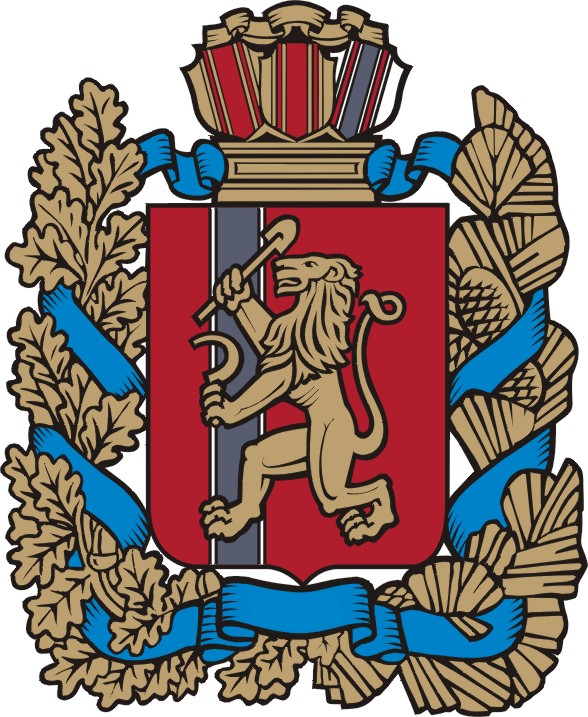 МАНЗЕНСКИЙ СЕЛЬСКИЙ СОВЕТ ДЕПУТАТОВБОГУАНСКГО РАЙОНАКРАСНОЯРСКОГО  КРАЯР Е Ш Е Н И Е18.01.2024                                       п. Манзя                                      № 25/59О внесении изменений в  решение  Манзенского сельского                       Совета депутатов от 21.09.2018  года № 12/61 «О  передаче             полномочий по осуществлению внутреннего  муниципального      финансового контроля»       В целях обеспечения соблюдения бюджетного законодательства Российской Федерации и иных нормативных правовых актов, регулирующих бюджетные правоотношения, в соответствии с Федеральным законом от 06.10.2003 № 131-ФЗ «Об общих принципах организации органов местного самоуправления», статьями 265, 269.2 Бюджетного кодекса Российской Федерации, руководствуясь ст. 20,24 Устава Манзенского сельсовета Богучанского  района Красноярского края, Манзенский  сельский Совет  депутатов РЕШИЛ:       1. Внести  изменения в решение  Манзенского сельского Совета депутатов от 21.09.2018 года №12/61 «О  передаче полномочий по осуществлению внутреннего муниципального финансового контроля» :       1.1  п.3.1. раздела 3 изложить в новой редакции:« 4.1. Настоящее Соглашение заключено на срок три  года и действует в период с « 01» января  2024  года по « 31 » декабря 2026 года.»2. Настоящее решение  вступает  в  силу со  дня, следующего за днем  официального   опубликования в   периодическом печатном издании «Манзенский  вестник».3. Контроль за исполнением данного решения возложить на планово- бюджетную  комиссию.Председатель  Манзенского сельского Совета депутатов                                                                          А.Н.ПаршинцеваГлава  Манзенского  сельсовета                                         Т.Т.Мацур